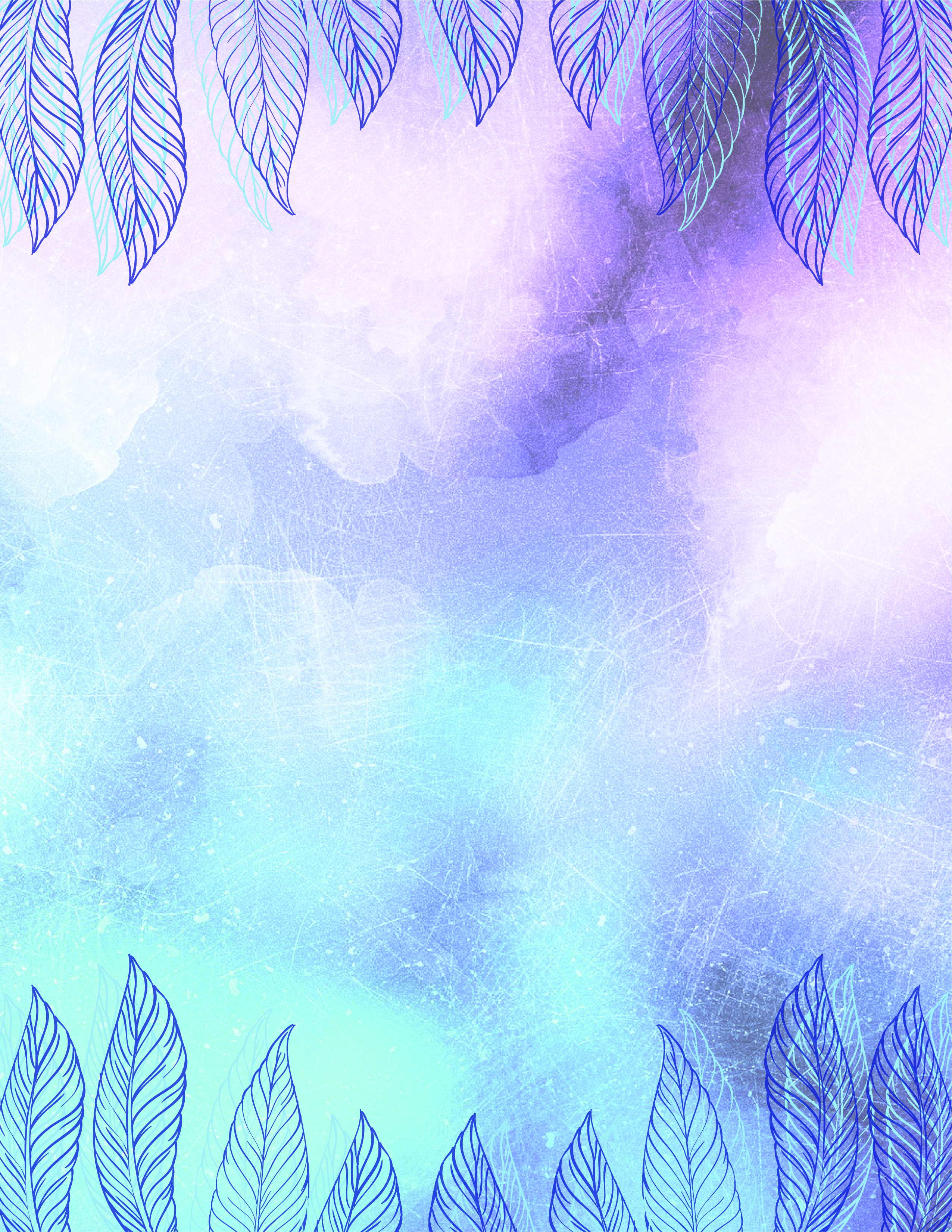 Go Purple for eplipesy 